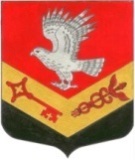 МУНИЦИПАЛЬНОЕ ОБРАЗОВАНИЕ«ЗАНЕВСКОЕ ГОРОДСКОЕ ПОСЕЛЕНИЕ»ВСЕВОЛОЖСКОГО МУНИЦИПАЛЬНОГО РАЙОНАЛЕНИНГРАДСКОЙ ОБЛАСТИСОВЕТ ДЕПУТАТОВ ТРЕТЬЕГО СОЗЫВАРЕШЕНИЕ31.10.2018 года                                                                                             № 60 г.п. Янино-1Об отзыве законодательной инициативыРуководствуясь Федеральным законом от 06.10.2003  № 131-ФЗ «Об общих принципах организации местного самоуправления в Российской Федерации», уставом муниципального образования «Заневское городское поселение» Всеволожского муниципального района Ленинградской области, совет депутатов  принялРЕШЕНИЕ:Отозвать законодательную инициативу совета депутатов МО «Заневское городское поселение» по внесению на рассмотрение в Законодательное собрание Ленинградской области проекта областного закона «О внесении изменений в областной закон от 07.07.2014 № 45-оз «О перераспределении полномочий в области градостроительной деятельности между органами государственной власти Ленинградской области и органами местного самоуправления Ленинградской области» (решение совета депутатов МО «Заневское городское поселение» от 21.06.2018 № 29).Направить настоящее решение в Законодательное собрание Ленинградской области.Настоящее решение вступает в силу со дня его принятия.Опубликовать настоящее решение в официальных средствах массовой информации.Контроль над исполнением решения возложить на постоянно действующую депутатскую комиссию по экономической политике, бюджету, налогу, инвестициям, правопорядку, законности.   Глава муниципального образования				    В.Е. Кондратьев